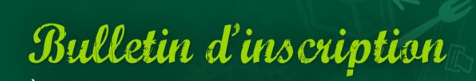 Formation Prévention de la crise suicidaire ; module « sentinelle »Date : 18 décembre 2020 au PAEJ de La CiotatNOM : 													Prénom : 													Structure :													Fonction :													Adresse :													Code Postal : 				Ville :								Téléphone :												Portable : 													E-mail : 													Bulletin d’inscription à retourner au plus tard le 14/12/2020, àCODEPS13 – 83, la Canebière - 13001 MARSEILLELes formations étant délivrées gratuitement, car financées par l’ARS PACA un chèque de caution de 50 € est demandé lors de toute inscription. Il sera restitué au stagiaire à l’issue de la formation s’il s’est présenté. cette procédure a été mise en place pour éviter les inscriptions non honorées par les stagiaires s’inscrivant et ne venant pas aux dites formations, privant ainsi d’autres personnes intéressées d’y participer (le nombre de place disponible étant restreint).